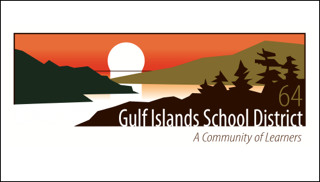 INTERNAL SCHOLARSHIP APPLICATION*only one form required for ALL applications to the GISS Scholarship Committee*Print your completed form and deliver it, along with your Letter of Intent to Counselling.Name:PEN:PEN:Email:SIN:SIN:Career Goal:Financial Needs:Awards/Scholarships you wish to be considered for (list):Post-Secondary Plans:EMPLOYMENT (grades 9-12)EMPLOYMENT (grades 9-12)EMPLOYMENT (grades 9-12)EMPLOYMENT (grades 9-12)EMPLOYMENT (grades 9-12)EMPLOYMENT (grades 9-12)EMPLOYMENT (grades 9-12)EMPLOYMENT (grades 9-12)Employer:Employer:Employer:Employer:Responsibilities:Responsibilities:Responsibilities:Responsibilities:Skills:Skills:Skills:Skills:Time/Week:Time/Week:Time/Week:Time/Week:VOLUNTEER ACTIVITIES/COMMUNITY INVOLVEMENT (GRADES 9–12)VOLUNTEER ACTIVITIES/COMMUNITY INVOLVEMENT (GRADES 9–12)VOLUNTEER ACTIVITIES/COMMUNITY INVOLVEMENT (GRADES 9–12)VOLUNTEER ACTIVITIES/COMMUNITY INVOLVEMENT (GRADES 9–12)VOLUNTEER ACTIVITIES/COMMUNITY INVOLVEMENT (GRADES 9–12)VOLUNTEER ACTIVITIES/COMMUNITY INVOLVEMENT (GRADES 9–12)VOLUNTEER ACTIVITIES/COMMUNITY INVOLVEMENT (GRADES 9–12)VOLUNTEER ACTIVITIES/COMMUNITY INVOLVEMENT (GRADES 9–12)Role:Role:Role:Role:Time/Week:Time/Week:Time/Week:Time/Week:Sponsor:Sponsor:Sponsor:Sponsor:Activity:Activity:Activity:Activity:SCHOOL INVOLVEMENT (grades 9-12)SCHOOL INVOLVEMENT (grades 9-12)SCHOOL INVOLVEMENT (grades 9-12)SCHOOL INVOLVEMENT (grades 9-12)SCHOOL INVOLVEMENT (grades 9-12)SCHOOL INVOLVEMENT (grades 9-12)SCHOOL INVOLVEMENT (grades 9-12)SCHOOL INVOLVEMENT (grades 9-12)Group:Group:Group:Group:Role:Role:Role:Role:Time/Week:Time/Week:Time/Week:Time/Week:Sponsor:Sponsor:Sponsor:Sponsor:ARTISTIC INVOLVEMENT: music, dance, drama, art (grades 9-12)ARTISTIC INVOLVEMENT: music, dance, drama, art (grades 9-12)ARTISTIC INVOLVEMENT: music, dance, drama, art (grades 9-12)ARTISTIC INVOLVEMENT: music, dance, drama, art (grades 9-12)ARTISTIC INVOLVEMENT: music, dance, drama, art (grades 9-12)ARTISTIC INVOLVEMENT: music, dance, drama, art (grades 9-12)ARTISTIC INVOLVEMENT: music, dance, drama, art (grades 9-12)ARTISTIC INVOLVEMENT: music, dance, drama, art (grades 9-12)Area:Area:Area:Area:Role:Role:Role:Role:Time/Week:Time/Week:Time/Week:Time/Week:ATHLETIC INVOLVEMENTATHLETIC INVOLVEMENTATHLETIC INVOLVEMENTATHLETIC INVOLVEMENTATHLETIC INVOLVEMENTATHLETIC INVOLVEMENTATHLETIC INVOLVEMENTATHLETIC INVOLVEMENTArea:Area:Area:Area:Role:Role:Role:Role:Time/Week:Time/Week:Time/Week:Time/Week:ACADEMIC AWARDSACADEMIC AWARDSACADEMIC AWARDSACADEMIC AWARDSACADEMIC AWARDSACADEMIC AWARDSACADEMIC AWARDSACADEMIC AWARDSAward 1:Award 2:Award 3:Award 3:Year:Year:Year:Year:Description:Description:Description:Description:Award 4:Award 5:Award 6:Award 6:Year:Year:Year:Year:Description:Description:Description:Description: